UNIVERSIDADE FEDERAL DA PARAÍBA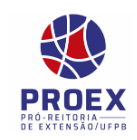 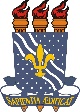 PRÓ-REITORIA DE EXTENSÃOCOORDENAÇÃO DE EXTENSÃO CULTURALPROGRAMA UFPB NO SEU MUNICÍPIO 2020FORMULÁRIO DE RECONSIDERAÇÃOTítulo da Ação: Área Temática:  Coordenador:    E-mail do Coordenador: João Pessoa,  de maio de 2020.Assinatura do Coordenador da Ação de ExtensãoInformações Gerais:Serão acatados pedidos de reconsideração submetidos no período de 11 (a partir das 00:00) a 12 (até às 23:59) de maio de 2020, caso o proponente venha a discordar do resultado parcial obtendo média final inferior a 7,0 (sete).O proponente deverá preencher o formulário de reconsideração, e encaminhar para o e-mail albertocabral@prac.ufpb.br  informando o assunto “RECONSIDERAÇÃO EDITAL PROGRAMA UFPB NO SEU MUNICÍPIO 2020”.Obs.: Será considerado NÃO CONHECIDO o pedido extemporâneo, e será preliminarmente INDEFERIDO o pedido inconsistente ou que não atenda a qualquer uma das especificações estabelecidas no EDITAL PRAC Nº 04/2020 ou neste formulário.1. DADOS DO PROJETO E DO PEDIDO DE RECONSIDERAÇÃO2. RAZÕES DO PEDIDO DE RECONSIDERAÇÃO (até 2.000 caracteres)